Triangles rectangles et cerclesMédiane d’un triangle :      Dans un triangle, une médiane est une droite qui passe par un sommet et par le milieu du côté opposé à ce sommet.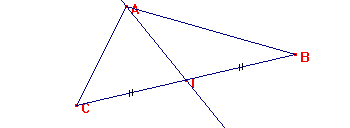 I est le milieu de [BC], donc la droite (AI) est la médiane issue de A dans le triangle ABC ; on dit aussi que (AI) est la médiane relative au côté [BC].Remarque : Le segment [AI] est aussi appelé médiane. Avec l’ordinateur  :Trace un segment [AM]. Par le point M, trace la perpendiculaire à (AM). Sur cette dernière place un point B. Trace le triangle AMB qui est rectangle en M et marque son angle droit. Place le milieu O de [AB] et trace le cercle de diamètre [AB]. Que constates-tu ?……………………………………………………………………………………………….Modifie successivement la place de A et de B afin d’obtenir d’autres triangles. Ta conjecture est-elle toujours vraie ?……………………………………………….On démontre :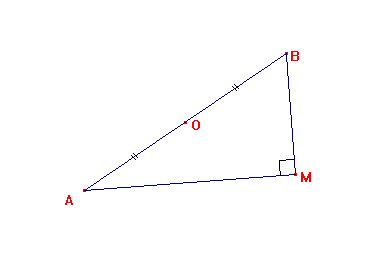 Trace le symétrique N  de M par rapport à O.  Complète la démonstration qui suit :   - Puisque N est le symétrique de M par rapport à O alors O est le……………….. de [MN].- Puisque les diagonales [AB] et [MN] ont le même …………………..alors le quadrilatère     AMBN est un…………………………………………………….. - Puisque le …………………………….AMBN a un angle droit alors c’est un……………..-AMBN est un rectangle donc AB ….MN et OM….OA….OB.Conclusion :  Le cercle de diamètre [AB] passe par le ……………………………………….Propriété : Si un triangle est rectangle, alors le cercle ………………………. à ce triangle a pour diamètre  son……………………………………………………………………  Ou encore : Si un triangle est rectangle, alors le centre de son  cercle ………………………. …..   est …………………………………de son……………..……………………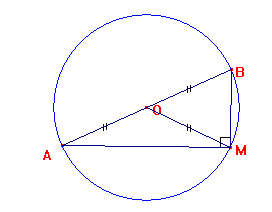 Ou encore : Si un triangle est rectangle, alors la longueur de la médiane relative à l’hypoténuse est égale ……………………………..de ………………………………………………………………………….Avec l’ordinateur  :Trace un segment [AB] et son milieu O. Trace le cercle C de diamètre [AB]. Sur ce cercle, place un point M distinct de A et de B. Trace les segments [AM] et [BM]. Mesure l’angle . Que constates-tu ? ………………………………………………………………………………………………………………………………………………………………..Modifie la place du point M sur le cercle. Ta remarque est-elle toujours valable ?……….On démontre :Sur la figure ci-contre, M est un point du cercle C de diamètre [AB] et O son centre. 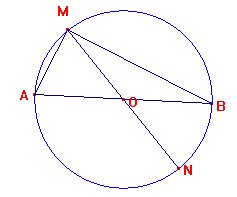 N est le point de C diamétralement opposé à M.Trace le quadrilatère AMBN. Quelle semble être la nature du quadrilatère AMBN ?…………………………………………………………………………..Complète la démonstration suivante :* Puisque les diagonales [AB] et [MN] sont…………………………………………….……………………………, alors elles ont le …………………………………………..et la ……………………………………………………………………………………...Les diagonales [AB] et [MN] du quadrilatère AMBN ont le…………………………………………………………………………………………………………………. donc c’est un…………………………………………………………………………..Conclusion :  Le triangle AMB est ………………………………………………..Propriété :Si on joint un point d’un……………………aux deux……………………..d’un…………………………., alors on obtient un triangle ……………………………Cette propriété peut s’exprimer de plusieurs façons :Si un côté d’un triangle est un…………………….……de son cercle………..…………, alors ce triangle est ………………….  et ce  côté est son ………………. …………….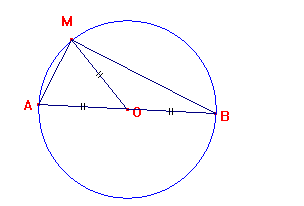 Si dans un triangle, la longueur de la médiane relative à un côté est égale la moitié de la longueur de ce côté, alors  ce triangle est ………………………………..Exercices :Exercice 1Compléter les propriétés suivantes :Exercice 2Compléter les propriétés suivantes :Exercice 3  Justifie les constructions.Construis (sans utiliser l’équerre) un triangle IJK rectangle en J tel que: IK = 7 cm et IJ=3 cm .Construis (sans utiliser l’équerre) un triangle LMN rectangle et isocèle en L tel que MN=8 cm.Construis le centre du cercle ci-après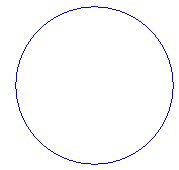 Exercice 4EFG est un triangle tel que EF = 10 cm, EG = 6 cm et FG = 8 cm. Montrer que le cercle de diamètre [EF] passe par le point G. Exercice 5	DEF est un triangle isocèle en D. E’ est le symétrique de E par rapport  D.	Démontrer que le triangle  EFE’ est rectangle en F.Exercice 6	(C) est un cercle de centre O. A et M sont deux points de (C) non diamétralement opposés. La perpendiculaire en M à (AM) recoupe (C)  en B.	a. Faire une figure.	b. Démontrer que O est le milieu de [AB].	   N est un autre point du cercle (C).	           c. Démontrer que ANB est un triangle rectangleExercice 7Soit A, B, C et D quatre points distincts du plan. Sachant que les triangles ABC et ABD sont rectangles respectivement en C et D, montrer que les quatre points sont cocycliques ( situés sur un même cercle).Exercice 8Soit C et C ‘ deux cercles de centres respectifs O et O’,  sécants (qui se coupent) en A et B.Les deux cercles n’ont pas forcément les mêmes rayons. La droite (AO) recoupe le cercle C en M et La droite (AO’) recoupe le cercle C’ en N. Montrer que les points M, B et N sont alignés. Correction des exercices Exercice 1Compléter les propriétés suivantes :Exercice 2Compléter les propriétés suivantes :Exercice 3  Justifie les constructions.Construis (sans utiliser l’équerre) un triangle IJK rectangle en J tel que: IK = 7 cm et IJ=3 cm .Construis (sans utiliser l’équerre) un triangle LMN rectangle et isocèle en L tel que MN=8 cm.Construis le centre du cercle ci-après Solution :Analyse : - On sait que : le triangle IJK est rectangle en J.  Or, « Si un triangle est rectangle, alors il est inscrit dans le cercle de diamètre l’hypoténuse de ce triangle ». Donc  le triangle IJK est inscrit dans le cercle de diamètre [IK],  c’est à dire le point J est sur le cercle de diamètre [IK].                                - IJ = 3 cm donc le point J est sur le cercle de centre I et de rayon 3 cm.- Les deux cercles se coupent en deux points, le point J est l’un des deux.Synthèse  - Je trace le cercle de diamètre [IK] et le cercle de centre I et de rayon 3 cm. Ils se coupent en deux points, je choisis l’un des deux points comme point J. Est ce que le triangle obtenu est solution du problème ? On a bien IK = 7 cm et IJ = 3 cm, mais est-t-il rectangle ?- On sait que : J appartient au cercle de diamètre [IK].                                                                              Or, « Si on joint un point d’un cercle aux deux extrémités d’un diamètre, alors on obtient un triangle rectangle ». Donc, le triangle IJK est bien rectangle en J donc il est bien solution du problème.Analyse :  - On sait que le triangle LMN est rectangle en L. Or, « Si un triangle est rectangle, alors il est inscrit dans le cercle de diamètre l’hypoténuse de ce triangle » . Donc le triangle LMN est inscrit dans le cercle de diamètre [MN], c’est à dire le point L est sur le cercle de diamètre [MN].                          – Le triangle LMN est isocèle en L donc LM = LN et par la suite le point L est sur la médiatrice du segment [MN].- La médiatrice de [MN] coupe le cercle en deux points, le point L est l’un des deux.Synthèse                                                                                                                                                      - Je trace le cercle de diamètre [MN] et la médiatrice de [MN]. Ils se coupent en deux points, je choisis l’un des deux points comme point L. Est ce que le triangle obtenu est solution du problème ? On a bien MN = 8 cm, mais est-t-il rectangle et isocèle?- On sait que : L appartient au cercle de diamètre [MN] Or, « Si l’on joint un point d’un cercle aux deux extrémités d’un diamètre, alors on obtient un triangle rectangle » Donc le triangle LMN est bien rectangle en L. L appartient à la médiatrice du segment [MN] donc LM = LN. Donc le triangle obtenu est bien solution du problème.Propriété : Si un triangle est rectangle, alors le centre du  cercle circonscrit au triangle est le milieu de l’hypoténuse.On applique cette propriété :On place deux points A et B (suffisamment rapprochés pour que (AB) ne passe pas par le centre) sur le cercle et on trace la perpendiculaire à (AB) passant par A ; cette droite recoupe le cercle  en un point C. Ainsi, on obtient un triangle rectangle en A inscrit dans le cercle. Le centre du cercle est donc le milieu de l’hypoténuse [BC]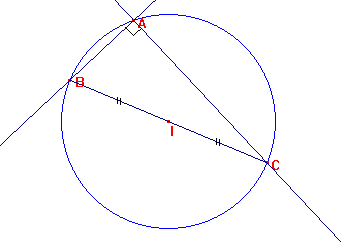 Exercice 4EFG est un triangle tel que EF = 10 cm, EG = 6 cm et FG = 8 cm. Montrer que le cercle de diamètre [EF] passe par le point G.Solution :Dans le triangle EFG,            EF² = 10² donc EF² = 100,                      EG² + FG² = 6² + 8² = 36 + 64 = 100.Donc EF² = EG² + FG², donc d’après la réciproque du théorème de Pythagore, le triangle   EFG est rectangle en G.On sait que le triangle EFG est rectangle en G. Or, « Si un triangle est rectangle, alors il est inscrit dans le cercle de diamètre l’hypoténuse de ce triangle ». Donc, le triangle EFG est inscrit dans le cercle de diamètre [EF], d’où G appartient au cercle de diamètre [EF]. Exercice 5	DEF est un triangle isocèle en D. E’ est le symétrique de E par rapport  D.	Démontrer que le triangle  EFE’ est rectangle en F.Solution :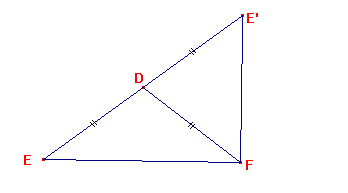 Le triangle DEF est isocèle en D donc DE = DF.E’ est le symétrique de E par rapport à D donc D est le milieu [EE’] , d’où DE = .DE = DF et DE =  donc DF = .Dans le triangle EFE’, D est le milieu de [EE’] donc [DF] est la médiane issue de F.On sait que : dans le triangle EFE’, la médiane [DF] relatif au côté [EE’] a pour longueur la moitié de la longueur de [EE’]. Or, « Si, dans un triangle, la médiane relative à un côté mesure la moitié de la longueur de ce côté, alors ce triangle est rectangle ». Donc le triangle EE’F est rectangle en F.Exercice 6	(C) est un cercle de centre O. A et M sont deux points de (C) non diamétralement opposés. La perpendiculaire en M à (AM) recoupe (C)  en B.	a. Faire une figure.	b. Démontrer que O est le milieu de [AB].	   N est un autre point du cercle (C).	           c. Démontrer que ANB est un triangle rectangleSolution :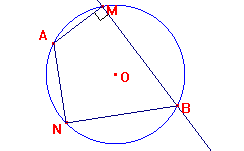       a-                              On sait que :Le triangle AMB est rectangle en M. Or, « Si un triangle est rectangle, alors il est inscrit dans le cercle de diamètre l’hypoténuse de ce triangle ». Donc, l’hypoténuse [AB] est un diamètre du cercle de centre O. [AB] est un diamètre du cercle de centre O donc O est le milieu de [AB].On sait que : N appartient au cercle de diamètre [AB].Or, « Si l’on joint un point d’un cercle aux deux extrémités d’un diamètre, alors on obtient un triangle rectangle ». Donc  le triangle ANB est rectangle en N.Exercice 7Soit A, B, C et D quatre points distincts du plan. Sachant que les triangles ABC et ABD sont rectangles respectivement en C et D, montrer que les quatre points sont cocycliques (situés sur un même cercle).Solution :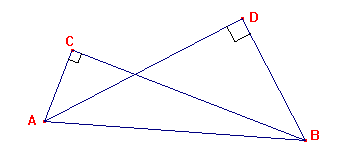 On sait que le triangle ABC est rectangle en C. Or, « Si un triangle est rectangle, alors il est inscrit dans le cercle de diamètre l’hypoténuse de ce triangle » . Donc le triangle ABC est inscrit dans le cercle de diamètre [AB]. Donc le point C est sur le cercle de diamètre [AB]. On sait que : le triangle ABD est rectangle en D. Or,  « Si un triangle est rectangle, alors il est inscrit dans le cercle de diamètre l’hypoténuse de ce triangle » . Donc, le triangle ABD est inscrit dans le cercle de diamètre [AB]. Donc le point D est sur le cercle de diamètre [AB].Les points C et D sont sur le cercle de diamètre [AB] donc les quatre points A, B, C et D sont cocycliques.Exercice 8Soit C et C ‘ deux cercles de centres respectifs O et O’,  sécants (qui se coupent en deux points) en A et B.Les deux cercles n’ont pas forcément les mêmes rayons. La droite (AO) recoupe le cercle C en M et La droite (AO’) recoupe le cercle C’ en N. Montrer que les points M, B et N sont alignés. Solution :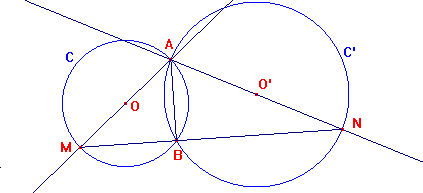 On sait que : B appartient au cercle de diamètre [AM].                                                                 Or, « Si l’on joint un point d’un cercle aux deux extrémités d’un diamètre, alors on obtient un triangle rectangle ». Donc,  le triangle AMB est rectangle en B donc = 90°.On sait que :  B appartient au cercle de diamètre [AN].Or, « Si l’on joint un point d’un cercle aux deux extrémités d’un diamètre, alors on obtient un triangle rectangle ». Donc, le triangle ANB est rectangle en B donc = 90°. =  +  = 90° + 90° =  180° donc les points M, B et N sont alignés.Si l’angle BMC est droitAlors le point M appartient au cercle de diamètre [BC]a.Si l’angle ABC est droitAlors le point ..... appartient au cercle de diamètre [..........] b.Si l’angle EMF est droitAlors le point ..... appartient au cercle de diamètre [..........] c.Si l’angle SAT est droitAlors le point ..... appartient au cercle de diamètre [..........] d.Si l’angle IJK est droitAlors le point ..... appartient au cercle de diamètre [..........] e.Si l’angle ABM est droitAlors le point ..... appartient au cercle de diamètre [..........] Si un point M appartient au cercle de diamètre [BC]Alors l’angle BMC est droita.Si un point A appartient au cercle de diamètre [IJ]Alors l’angle ………. est droitb.Si un point C appartient au cercle de diamètre [AB]Alors l’angle ………. est droitc.Si un point O appartient au cercle de diamètre [KL]Alors l’angle ………. est droitd.Si un point E appartient au cercle de diamètre [DF]Alors l’angle ………. est droite.Si un point T appartient au cercle de diamètre [RS]Alors l’angle ………. est droitSi l’angle BMC est droitAlors le point M appartient au cercle de diamètre [BC]a.Si l’angle ABC est droitAlors le point B appartient au cercle de diamètre [AC] b.Si l’angle EMF est droitAlors le point M appartient au cercle de diamètre [EF] c.Si l’angle SAT est droitAlors le point A appartient au cercle de diamètre [ST] d.Si l’angle IJK est droitAlors le point J appartient au cercle de diamètre [IK] e.Si l’angle ABM est droitAlors le point B appartient au cercle de diamètre [AM] Si un point M appartient au cercle de diamètre [BC]Alors l’angle BMC est droita.Si un point A appartient au cercle de diamètre [IJ]Alors l’angle est droitb.Si un point C appartient au cercle de diamètre [AB]Alors l’angle  est droitc.Si un point O appartient au cercle de diamètre [KL]Alors l’angle est droitd.Si un point E appartient au cercle de diamètre [DF]Alors l’angle est droite.Si un point T appartient au cercle de diamètre [RS]Alors l’angle est droit